                  第二次段考通告            109.11.21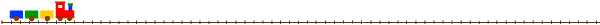 段考二日全校第8節暫停舉行；12/7(一)9年級恢復第8節課，12/28(一)起7、8年級進行第8節課輔。第二次段考試程：考試範圍如下：考試時間：每節均為60分鐘，另八九年級社會科（地理、歷史、公民三科合科考試）請自備2B鉛筆、橡皮擦；作文及手寫作答皆需使用黑色原子筆。作業檢查：當日10:00~10:20下課時間，由負責學生按座號收齊，送至活動中心103室抽查。12月03日 (四)12月03日 (四)12月03日 (四)12月03日 (四)12月03日 (四)12月03日 (四)12月03日 (四)12月03日 (四)12月03日 (四)12月03日 (四)第A節第A節第B節第B節第C節第C節第D節第D節第E節第E節08：20至09：2008：20至09：2009：40至10：4009：40至10：4011：00至12：0011：00至12：0013：45至14：4513：45至14：4515：05至16：0515：05至16：05英語英語作文作文數學數學自修自修社會社會12月04日 (五)12月04日 (五)12月04日 (五)12月04日 (五)12月04日 (五)12月04日 (五)12月04日 (五)12月04日 (五)12月04日 (五)12月04日 (五)第A節第B節第B節第C節第C節第5節第5節第6節第6節第7節08：20至09：2009：40至10：4009：40至10：4011：00至12：0011：00至12：0013:30至14:1513:30至14:1514:25至15:1014:25至15:1015:20至16:05國文健教健教自然自然依原課表進行依原課表進行依原課表進行依原課表進行依原課表進行科目7年級8年級9年級國文第4課～第6課語文天地二第4課～第6課語文常識二第5課～第8課英語Lesson 3～Lesson 4Lesson 3～Lesson 4Lesson 4 ~ Lesson 6數學1-4～2-32-1～3-1CH2自然CH3、CH4CH3、CH42-3～3-4、CH6社會單元一第一、三、四篇第3~4課各單元第3~4課健教1-1~1-31-1～2-21-1～2-2       日期 地點12/08（二）12/09（三）12/10（四）12/14（一）103室國文英語自然數學社會作文各科補交